ESTADO DO RIO GRANDE DO SUL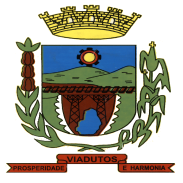 PREFEITURA MUNICIPAL DE VIADUTOSCOMUNICADORef.: PROCESO LICITATÓRIO Nº 1.119/2021 - TOMADA DE PREÇOS Nº 01/2021Conforme documentos apensos ao processo licitatório supra, referente a fase de julgamento de propostas, houve a seguinte classificação: Lote nº 01 - fundações, empresa MARCO BRITTO ME, no valor de R$ 40.701,63; Lote nº 02 - estrutura metálica, empresa J. A. DELEVATTI ESQUADRIAS, no valor de R$ 64.042,24; Lote nº 03 - elemento decorativo, empresa PROJE-ARTE- OFICINA DE ARTES LTDA com proposta no valor de R$ 187.783,18.As empresas ficam notificadas dos prazos recursais previstos na Lei Federal nº 8666/93, e alterações posteriores, referentes à fase de julgamento de propostas. Os autos do processo estão com vista franqueada aos interessados, no horário de funcionamento da Prefeitura Municipal. A integra da ata de análise de documentos se encontra disponível no site: http://www.viadutos.rs.gov.br/licitacoes. Viadutos, 16 de agosto de 2021.Comissão de Licitações